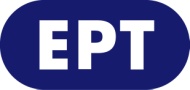 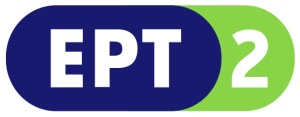 _______________________________________________________________________________________________________________________________________________________________________________________________________________________________________________________________________________________________________________ 							                          Δευτέρα 10.02.2020                                                                                                                                                                                                                                                                                                                                                                                                                                                                                                                                                                                                                                                                                                                                                                                                                                                                                                   Τροποποιήσεις προγράμματος ΕΡΤ2ΠΕΜΠΤΗ 13/2/2020---------------------------18:00 Ο ΠΑΡΑΔΕΙΣΟΣ ΤΩΝ ΚΥΡΙΩΝ – Γ΄ ΚΥΚΛΟΣ (Ε) - Επεισόδια 41ο & 42ο 19:25 ΞΕΝΟ ΝΤΟΚΙΜΑΝΤΕΡ (Ε) - Κ8 - GR live streaming & 14 μέρες catch up«Αμερικανικές δυναστείες: Οι Κένεντι» (American Dynasties: The Kennedys)Δραματοποιημένη σειρά ντοκιμαντέρ, παραγωγής  BBC 2018.Ποτέ άλλοτε μια οικογένεια δεν σημάδεψε σε τέτοιο βαθμό την Αμερικανική Ιστορία. Σ' αυτή τη συναρπαστική σειρά ντοκιμαντέρ θα δούμε πώς οι προσωπικές σχέσεις μέσα στην οικογένεια Κένεντι επηρέασαν εθνικά και παγκόσμια γεγονότα από τον Ψυχρό Πόλεμο μέχρι το κραχ της Γουόλ Στριτ. Από τη δεκαετία του 1920 και την αρχή της δυναστείας με τον αρχηγό της οικογένειας, Ιρλανδικής καταγωγής Τζόζεφ «Τζο» Κένεντι και τα παιδιά του, μέχρι το θάνατο του Τεντ Κένεντι το 2009.Θα ζήσουμε την πορεία του Τζον Φιτζέραλντ μέχρι να γίνει πρόεδρος των ΗΠΑ, τη δύσκολη σχέση του με τη γυναίκα του Τζάκι αλλά και με τον αδελφό του Μπόμπι, τον κρίσιμο ρόλο του αδελφού του στην πυραυλική κρίση της Κούβας και τις τραγικές συνέπειες της δολοφονίας του. Πιέσεις από τους γονείς, αδελφικές αντιζηλίες, συζυγικές εντάσεις και μια απίστευτη, τραγική κακοτυχία διαδραματίζονται πίσω από τη λαμπερή δημόσια εικόνα της οικογένειας. Δόξα και σκάνδαλα, θρίαμβοι και τραγωδίες συνυφαίνονται και παίζουν κορυφαίο ρόλο στην πολιτική αρένα.Σκηνοθεσία: Τιμ Νταν, Τζόναθαν Τζόουνς.Αφήγηση: Μάρτιν Σιν.Eπεισόδιο 1ο: «Η δύναμη του πλούτου» (The Power of Wealth)Ο Τζόζεφ Π. Κένεντι φιλοδοξεί να ανέλθει στο ανώτατο αξίωμα του προέδρου των ΗΠΑ, ο πόλεμος όμως γκρεμίζει το όνειρό του. Οι φιλοδοξίες του περνούν στα μεγαλύτερα παιδιά του, αλλά όταν δύο χάνουν τη ζωή τους με τραγικό τρόπο σε αεροπορικά δυστυχήματα πριν κλείσουν τα τριάντα, το «χρίσμα» περνά στον απρόθυμο κληρονόμο του, τον ασθενικό Τζον Φ. Κένεντι που καλείται να επωμιστεί το βάρος της φιλοδοξίας του πατέρα του και να κάνει πάλι την οικογένεια να λάμψει.20:05 ΑΠΟ ΠΕΤΡΑ ΚΑΙ ΧΡΟΝΟ (Ε) (Αλλαγή ώρας)-----------------------------ΠΑΡΑΣΚΕΥΗ 14/2/2020---------------------------18:00 Ο ΠΑΡΑΔΕΙΣΟΣ ΤΩΝ ΚΥΡΙΩΝ – Γ΄ ΚΥΚΛΟΣ (Ε) - Επεισόδια 43ο & 44ο 19:25 ΞΕΝΟ ΝΤΟΚΙΜΑΝΤΕΡ (Ε) - Κ8 - GR live streaming & 14 μέρες catch up«Αμερικανικές δυναστείες: Οι Κένεντι» (American Dynasties: The Kennedys)Δραματοποιημένη σειρά ντοκιμαντέρ, παραγωγής  BBC 2018.Eπεισόδιο 2ο:  «Ο δρόμος για την εξουσία» (The Path to Power) Ο Τζον Φ. Κένεντι ρίχνεται στη μάχη για την εκλογή του στο ύπατο αξίωμα, αλλά ο φαινομενικά τέλειος υποψήφιος κρύβει σκοτεινά μυστικά που θα μπορούσαν να επηρεάσουν το πολιτικό του μέλλον. Θα πρέπει να βασιστεί στην καθοδήγηση και την προστασία της οικογένειάς του, τη δημοτικότητα της νεαρής γυναίκας του Τζάκι και την επιρροή των πολλών διασυνδέσεων των Κένεντι για να καταφέρει να φτάσει στο Λευκό Οίκο. Όταν εκλέγεται πρόεδρος των ΗΠΑ, το όνειρο του πατέρα του γίνεται πραγματικότητα.20:05 ΟΙ ΜΟΥΣΙΚΕΣ ΤΟΥ ΚΟΣΜΟΥ (Ε) (Αλλαγή ώρας)-----------------------------ΚΥΡΙΑΚΗ 16/2/2020----------------------------21:00 ΝΤΕΤΕΚΤΙΒ ΜΕΡΝΤΟΧ - (Αλλαγή επεισοδίου)(MURDOCH MYSTERIES)Πολυβραβευμένη σειρά μυστηρίου εποχής, παραγωγής Καναδά 2008-2019.(13ος Κύκλος) - Eπεισόδιο 16ο: ««Απόλυτη σιωπή» (Rigid Silence)Όταν ο Μέρντοχ και η Όγκντεν ερευνούν την ύποπτη αυτοκτονία ενός κρατούμενου, ανακαλύπτουν μέσα στη φυλακή αντίπαλες συμμορίες.-----------------------------ΔΕΥΤΕΡΑ 17/2/2020---------------------------18:00 Ο ΠΑΡΑΔΕΙΣΟΣ ΤΩΝ ΚΥΡΙΩΝ – Γ΄ ΚΥΚΛΟΣ (Ε) - Επεισόδια 45ο & 46ο 19:25 ΞΕΝΟ ΝΤΟΚΙΜΑΝΤΕΡ (Ε) - Κ8 - GR live streaming & 14 μέρες catch up«Αμερικανικές δυναστείες: Οι Κένεντι» (American Dynasties: The Kennedys)Δραματοποιημένη σειρά ντοκιμαντέρ, παραγωγής  BBC 2018.Eπεισόδιο 3ο: «Αδέλφια στον αγώνα» (Brothers in Arms) Μια καινούργια εποχή αρχίζει, καθώς ο Τζον Φ. Κένεντι ορκίζεται πρόεδρος των ΗΠΑ, ο νεώτερος στην Ιστορία και η γυναίκα του Τζάκι καλεί τις κάμερες να απαθανατίσουν την ανακαίνιση του Λευκού Οίκου. Όμως ο θρίαμβος της νίκης δεν διαρκεί πολύ, ο πρώτος χρόνος της θητείας του σημαδεύεται από σοβαρά θέματα στο σπίτι του αλλά και στο εξωτερικό. Στήριγμά του ο αδελφός του Μπόμπι, που του προσφέρει σημαντική βοήθεια στην αντιμετώπιση εκείνης της φοβερής χρονιάς, του 1961.20:00 ΜΟΝΟΓΡΑΜΜΑ (Ε) -----------------------------ΤΡΙΤΗ 18/2/2020---------------------------18:00 Ο ΠΑΡΑΔΕΙΣΟΣ ΤΩΝ ΚΥΡΙΩΝ – Γ΄ ΚΥΚΛΟΣ (Ε) - Επεισόδια 47ο & 48ο 19:20 ΞΕΝΟ ΝΤΟΚΙΜΑΝΤΕΡ (Ε) - Κ8 - GR live streaming & 14 μέρες catch up«Αμερικανικές δυναστείες: Οι Κένεντι» (American Dynasties: The Kennedys)Δραματοποιημένη σειρά ντοκιμαντέρ, παραγωγής  BBC 2018.Eπεισόδιο 4ο: «Οικογενειακά μυστικά» (Family Secrets) Καθώς ο κόσμος οδεύει προς το χείλος του γκρεμού, καινούργια σκάνδαλα απειλούν να καταστρέψουν το γάμο του Τζον Φ. Κένεντι και τη θητεία του αλλά και να αφανίσουν κάθε πιθανότητα επανεκλογής. Ο πρόεδρος μαζί με τον αδελφό του Μπόμπι δουλεύουν μαζί για να αποφύγουν τον πυρηνικό όλεθρο και να προστατέψουν το όνομα της οικογένειας των Κένεντι.20:00 Η ΖΩΗ ΕΙΝΑΙ ΣΤΙΓΜΕΣ -----------------------------ΤΕΤΑΡΤΗ 19/2/2020---------------------------18:00 Ο ΠΑΡΑΔΕΙΣΟΣ ΤΩΝ ΚΥΡΙΩΝ - Γ' ΚΥΚΛΟΣ (Ε) – Επεισόδια 49ο & 50ό 19:20 ΞΕΝΟ ΝΤΟΚΙΜΑΝΤΕΡ (Ε) - Κ8 - GR live streaming & 14 μέρες catch up«Αμερικανικές δυναστείες: Οι Κένεντι» (American Dynasties: The Kennedys)Δραματοποιημένη σειρά ντοκιμαντέρ, παραγωγής  BBC 2018.Eπεισόδιο 5ο: «Ο θρύλος του Κάμελοτ» (The Legend of Camelot) Ενώ ο Τζον Φιτζέραλντ «Τζακ» Κένεντι αρχίζει να εδραιώνει το ρόλο του ως πρόεδρος, η σφαίρα του δολοφόνου κόβει βίαια το νήμα της ζωής του προέδρου και το όνειρο της οικογένειας για έναν Κένεντι στο Λευκό Οίκο. Η γυναίκα του η Τζάκι, αντικείμενο λατρείας του Τύπου και του κόσμου, γίνεται ο θεματοφύλακας της κληρονομιάς του. Ο μικρός αδελφός του, ο Μπόμπι, που τον βαραίνει το πένθος για το χαμό του αδελφού του, γίνεται ο προστάτης των κατατρεγμένων και η μεγάλη πολιτική ελπίδα της οικογένειας.20:00 ΣΤΑ ΑΚΡΑ-----------------------------ΠΕΜΠΤΗ 20/2/2020---------------------------18:00 Ο ΠΑΡΑΔΕΙΣΟΣ ΤΩΝ ΚΥΡΙΩΝ - Γ' ΚΥΚΛΟΣ (Ε) - Επεισόδια 51ο & 52ο 19:25 ΞΕΝΟ ΝΤΟΚΙΜΑΝΤΕΡ (Ε) - Κ8 - GR live streaming & 14 μέρες catch up«Αμερικανικές δυναστείες: Οι Κένεντι» (American Dynasties: The Kennedys)Δραματοποιημένη σειρά ντοκιμαντέρ, παραγωγής  BBC 2018.Eπεισόδιο 6ο (τελευταίο): «Η κληρονομιά» (The Legacy) Καθώς ο Μπόμπι Κένεντι ακολουθεί τα βήματα του αδελφού του και βάζει στόχο την Προεδρία, η τραγωδία χτυπά και πάλι όταν δολοφονείται στο Λος Άντζελες. Ο μόνος εν ζωή γιος των Κένεντι και μικρός αδελφός του Μπόμπι και του Τζακ, ο Τεντ Κένεντι είναι επόμενος στη σειρά. Η καριέρα του αμαυρώνεται από σκάνδαλα και δυστυχίες πριν καταφέρει εντέλει να κάνει λαμπρή καριέρα στη Γερουσία. Μετά το θάνατό του το 2009, μια νέα γενιά Κένεντι ετοιμάζεται να συνεχίσει την οικογενειακή παράδοση.20:00 ΑΠΟ ΠΕΤΡΑ ΚΑΙ ΧΡΟΝΟ (Ε) -----------------------------ΠΑΡΑΣΚΕΥΗ 21/2/2020---------------------------18:00 Ο ΠΑΡΑΔΕΙΣΟΣ ΤΩΝ ΚΥΡΙΩΝ – Γ΄ ΚΥΚΛΟΣ (Ε) - Επεισόδια 53ο & 54ο 19:25 ΞΕΝΟ ΝΤΟΚΙΜΑΝΤΕΡ (Ε) - Κ8 (Θα ενημερωθείτε με νεότερο σημείωμα)20:00 ΜΟΥΣΙΚΕΣ ΤΟΥ ΚΟΣΜΟΥ (Ε) -----------------------------